Protokoll fört vid ordinarie föreningsstämma för Bostadsrättsföreningen Västermalms AtriumTid: tisdag den 23 april 2024, Klockan 19:00Plats: Phil´s Burger, Warfvinge väg 16§1 stämmans öppnandeFöreningsstämman öppnas av styrelseordförande Angelica Marklund som hälsade alla välkomna.§2 VAL AV ORDFÖRANDE FÖR STÄMMANTill ordförande för stämman valdes Per Aspegren.  §3 ANMÄLAN AV ORDFÖRANDES VAL AV PROTOKOLLFÖRAREStämmans ordförande Per Aspegren utsåg Ewa Holmstedter till sekreterare.§4 Beslut om utomståendes närvarorättStämman godkände att utomstående fick närvara.§5 GODKÄNNANDE AV RÖSTLÄNGD OCH UPPRÄTTANDE AV FÖRTECKNING ÖVER NÄRVARANDE MEDLEMMAR30 närvarande varav 27 röstberättigade. §6 val av två personer ATT JÄMTE ORDFÖRANDE JUSTERA DAGENS PROTOKOLL TILLIKA RÖSTRÄKNAREStämman föreslog: Boel EkdahlDaniel GrünbaumStämman godkände förslag till justerare tillika rösträknare.§7 fråga om kallelse till sammanträdet behörigen skettStämman fastställde att kallelse till stämman är i behörig ordning kallad.§8 föredragning av styrelsens årsredovisningStyrelsens kassör Per Aspegren gick igenom händelser under året, årets resultat och årsredovisning. Stämman godkände styrelsens årsredovisning.§9 Föredragning av revisionsberättelseRevisionsberättelsen godkändes av stämman.§10 fastställande av resultat och balansräkningStämman beslutade att fastställa resultat- och balansräkningen. §11 Beslut i fråga om användande av uppkommen vinst eller täckande av förlust
Stämman beslutar att fastställa behandlingen av ansamlad förlust. 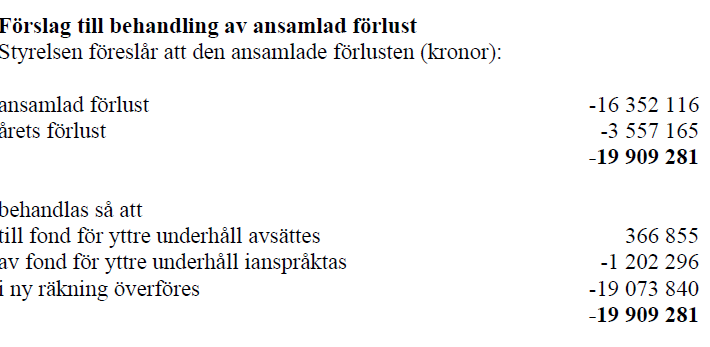 §12 BESLUT I fråga om ansvarsfrihet för styrelsenStämman beslutade enhälligt att ge styrelsen ansvarsfrihet. §13 BESLUT OM ARVODE TILL STYRELSEN OCH REVISORStyrelsen föreslår oförändrade arvodesnivåer:att ersättning till styrelsen ska utgå med fyra prisbasbelopp inklusive sociala avgifter; att ersättning till valberedningens ledamöter och förtroendevald revisor ska utgå i form av ett symboliskt belopp eller gåva understigande 1 000 kronor per person.Stämman beslutade enligt styrelsens förslag.§14 Beslut om Antal styrelseledamöter och suppleanterStyrelsen består av fem ledamöter samt ingen till tre suppleanter.Stämman beslutade enligt styrelsens förslag.§15 val av styrelseledamöter och suppleanterOrdinarie ledamöter, 5 styckenAngelica Marklund (omval 2 år)Per Aspegren (omval 2 år)Oscar Nordbrandt (omval 2 år)Ewa Holmstedter (1 år kvar)Alexander Johansson (1 år kvar)Suppleant Rayhan Hoque samt Jonas Bäckman anmälde sig på stämman för att bli suppleanter i styrelsen.Stämman beslutade enligt styrelsens förslag och anmälda suppleanter på plats.§16 val av revisor Minst en och högst två revisorer samt en till två revisorssuppleanter.Verksamhetsrevisor - Daniel Grünbaum, (omval 2 år)Extern revisor - KPMG AB (omval/val 1 år)Stämman beslutade enligt styrelsens förslag.§17 val av valberedningStämmans förslag till val av valberedning:Inget förslag inkom och stämman valde styrelsen till valberedning. §18 PROPOSITIONER FRÅN STYRELSENStyrelsen har inte lämnat några propositioner detta år.§19 motioner från medlemmarMotion 1 – Uppsägning av ”kabel-tv-avtalet” med OwnitAlexander Johansson informerade om styrelsens arbete med ny bredbandsleverantör. Därefter beslutade stämman att bifalla styrelsens förslag svar på motionen.§20 stämmans avslutandeOrdföranden tackar för deltagandet samt förtroendet och förklarar den ordinarie föreningsstämman avslutad.Mötesordförande			Sekreterare
Per Aspegren			Ewa HolmstedterJusterare				Justerare
Boel Ekdahl			Daniel Grünbaum